АДМИНИСТРАЦИЯ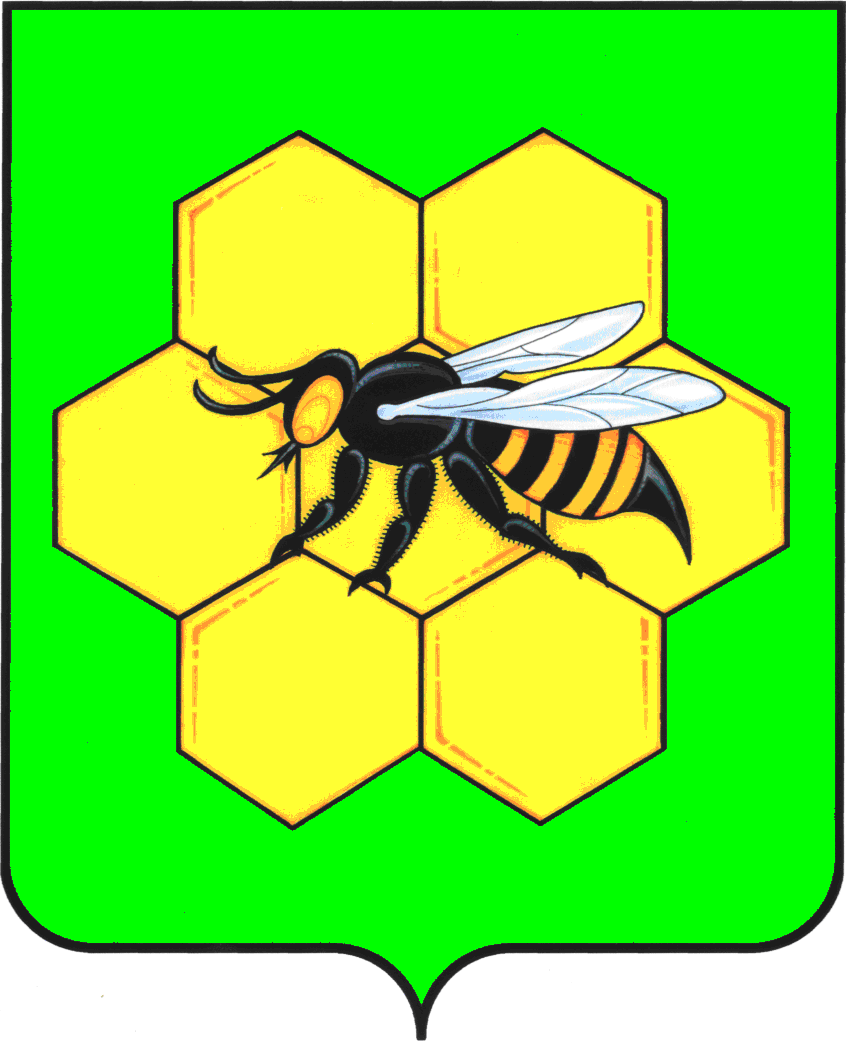 МУНИЦИПАЛЬНОГО РАЙОНА ПЕСТРАВСКИЙСАМАРСКОЙ ОБЛАСТИПОСТАНОВЛЕНИЕ_____________________№___________Об утверждении состава  представителей администрации муниципального района Пестравский в  территориальной трехсторонней комиссии по регулированию социально-трудовых отношений на территории муниципального района Пестравский        В соответствии с Трудовым  кодексом РФ, Законом Самарской области от 10 декабря 2003 года № 107-ГД «О Самарской областной трехсторонней комиссии по регулированию социально-трудовых отношений», Решением Собрания представителей муниципального района Пестравский Самарской области от 14.08.2009 года № 45 «Об утверждении Положения о трехсторонней комиссии по регулированию социально-трудовых отношений на территории муниципального района Пестравский Самарской области», статьями 41, 43 Устава муниципального района  Пестравский Самарской области, администрация муниципального района Пестравский Самарской области ПОСТАНОВЛЯЕТ:  Утвердить прилагаемый состав  представителей администрации муниципального района Пестравский в  территориальной трехсторонней комиссии по регулированию социально-трудовых отношений на территории муниципального района Пестравский.Назначить координатором территориальной трехсторонней комиссии по регулированию социально-трудовых отношений на территории муниципального района Пестравский  - заместителя Главы муниципального района Пестравский по социальным вопросам Прокудину О.Н.Признать утратившим силу п.1 постановления администрации муниципального района Пестравский от 22.01.2019 года № 33 «О создании комиссии по регулированию социально-трудовых отношений от администрации муниципального района Пестравский Самарской области. Опубликовать настоящее постановление в газете «Степь» и разместить на официальном Интернет-сайте муниципального района Пестравский Самарской области.Руководителю аппарата администрации муниципального района Пестравский (Завацких Н.А.) довести настоящее постановление до сведения заинтересованных лиц.Контроль за выполнением настоящего постановления возложить на заместителя Главы муниципального района Пестравский по социальным вопросам Прокудину О.Н.Глава муниципального районаПестравский                                                                            А.П.ЛюбаевСтаркова Е.В.22478Баусов Ю.Б.22251Состав представителей администрации муниципального района Пестравский в  территориальной трехсторонней комиссии по регулированию социально-трудовых отношений на территории муниципального района Пестравский Кузнецова Н.П. -  заместитель Главы муниципального района                              Пестравский по экономике, инвестициям и потребительскому рынку;Баусов Ю.Б. - главный специалист по охране труда администрации муниципального района Пестравский по правовым вопросам;Малютина Н.А.- главный специалист администрации муниципального района по развитию потребительского  рынка;Старкова Е.В. - главный специалист администрации муниципального района Пестравский по правовым вопросам;Бузаева Т.О. - руководитель МБУ «Управление культуры, молодежной политики и спорта муниципального района Пестравский».